내부 특별감사 결과감사개요감 사 명 : 내부 특별감사감사기간 : 2022. 3. 30. ~ 4. 19. (15일 간)결과보고 : 2022. 5. 31.처분요구 내용 및 조치결과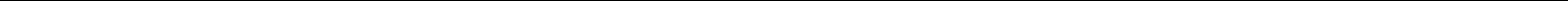 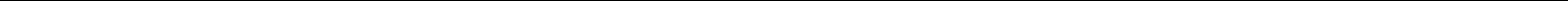 일련제목관련자 및 관련부서처분요구처분요구 등 내용번호제목관련자 및 관련부서처분요구처분요구 등 내용번호○팀, ◉팀, ◈팀, ▣팀,○팀, ◉팀, ◈팀, ▣팀,향후 기준 금액을 초과하는▷팀, ▥팀, ▧팀, ♧팀,향후 기준 금액을 초과하는▷팀, ▥팀, ▧팀, ♧팀,◎팀, ♪팀, ⊟팀, ▽팀,부서주의경우 구매팀 계약 의뢰 및❖팀, ✦팀규정을 준수하도록 주의 요구❖팀, ✦팀1직접구매를 통한향후 구매지침을 준수하여1수의계약 업무 소홀◐팀부서주의동일사례가 발생하지 않도록수의계약 업무 소홀◐팀부서주의동일사례가 발생하지 않도록주의 요구기준 금액을 초과하는 경우◐팀통보객관적 증빙이 수반되는 공식협의 절차를 마련하도록 통보일련제목관련자 및 관련부서처분요구처분요구 등 내용번호제목관련자 및 관련부서처분요구처분요구 등 내용번호☆☆직 ○급 A주의관련자에게 주의 요구2정보화사업 보안성 검토 절차2정보화사업 보안성 검토 절차향후 정보화사업을 추진 시2미이행향후 정보화사업을 추진 시미이행향후 정보화사업을 추진 시미이행♪팀, ◑팀, ▽팀부서주의관계규정 및 지침의 절차누락되지 않도록 주의 요구중소기업자간 경쟁제품◉팀, ▶팀, ⊞팀부서주의자격요건을 갖추지 아니한◉팀, ▶팀, ⊞팀부서주의업체를 계약상대자로 선정하지업체를 계약상대자로 선정하지3중소기업자간 경쟁제품않도록 주의 요구3않도록 주의 요구3구매제도 이행 미흡구매제도 이행 미흡구매제도 이행 미흡관련법령을 준수하여 부적절한관련법령을 준수하여 부적절한◐팀부서주의업체가 계약업체로 선정되지않도록 주의 요구부서주의지게차 수리 절차는 지침을부서주의위반하지 않도록 주의 요구위반하지 않도록 주의 요구4지게차 수리 수의계약 부적정◎팀4지게차 수리 수의계약 부적정◎팀연간 단가계약을 통해연간 단가계약을 통해통보원가절감 및 업무 효율화방안을 마련 하도록 통보일련제목관련자 및 관련부서처분요구처분요구 등 내용번호제목관련자 및 관련부서처분요구처분요구 등 내용번호☆☆직 ○급 B주의관련자에게 주의 요구★★직 ■급 C주의관련자에게 주의 요구공공조달 유류구매 업무처리5공공조달 유류구매 업무처리★★직 ◎급 D주의관련자에게 주의 요구5★★직 ◎급 D주의관련자에게 주의 요구5부적정부적정◆◆직 ◎급 E주의관련자에게 주의 요구♪팀, ♩팀, ▽팀, ⊠팀공공조달 유류구매카드를 활용♪팀, ♩팀, ▽팀, ⊠팀부서주의조달청 등록된 주유소를이용하도록 주의 요구